430SBOX-430030Urinalspüler TEMPOMATIC 4Art. 430SBOX-430030 AusschreibungstextElektronische Spülarmatur in wasserdichtem Unterputzkörper für Einzelurinal: 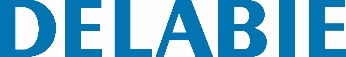 Netzbetrieb 230/6 V (Kabel und Trafo im Lieferumfang enthalten). Schwarze Abdeckplatte aus stoßfester Glaskeramik 145 x 145 mm mit integrierter Elektronik. Wasserdichter Unterputzkörper: - Flansch mit integrierter Dichtung. - Spülwasseranschluss außerhalb des Körpers und Wartung von vorne. - Flexible Installation (Ständerwand, Massivwand, Paneel). - Geeignet für Wandstärken von 10 bis 120 mm (die Einbautiefe des Unterputzkörpers beträgt mindestens 83 mm). - Anschließbar an Standard- oder „Pipe-in-pipe“-Rohrleitungen. - Vorabsperrung mit Durchflussmengenregler, Schutzfilterund Magnetventil integriert und von vorne zugänglich. - Spülarmatur TEMPOMATIC 4 G 1/2 kompatibel mit Salz- und Grauwasser. - Lieferung in 2 Teilen: Bauteile während Spülung der Rohrleitungen geschützt. Stoßfester Infrarotsensor mit Präsenzerfassung. Erfassung nach 10 Sek. Anwesenheit. 3 Programme (Spülmenge kann entsprechend Urinalmodell angepasst werden). Stoßzeit-Programm (exklusiv von DELABIE): - Kurze Spülung nach jeder Nutzung. - Zusätzliche Spülung nach der Stoßzeit. Hygienespülung alle 24 h (einstellbar auf 12 h oder deaktiviert) nach der letzten Nutzung, verhindert Austrocknen des Geruchverschlusses. Spülmenge voreingestellt auf 0,15 l/Sek. bei 3 bar, einstellbar. Anschluss mit Spülrohrverbinder Ø 35 (für Standard-Urinale) oder Messingverschraubung 1/2" (für Urinale mit Schläuchen). Passend dazu: Spülrohr 752430 oder 757430.10 Jahre Garantie.